ЧЕРКАСЬКА МІСЬКА РАДА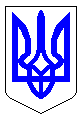 ЧЕРКАСЬКА МІСЬКА РАДАВИКОНАВЧИЙ КОМІТЕТРІШЕННЯВід 31.08.2021 № 879Про тимчасову заборону рухутранспортних засобів бульваром ШевченкаКеруючись статтею 6 Закону України від 30.06.1993 № 3353 – ХII «Про дорожній рух», відповідно до пункту 4 статті 19 та пункту 4 статті 20 Закону України «Про автомобільні дороги», враховуючи звернення Черкаського обласного благодійного фонду «Життя» (лист від 25.08.2021 № 18958-01-33) виконком міської радиВИРІШИВ:1. Тимчасово заборонити рух транспортних засобів непарною стороною бульвару Шевченка між вул. Богдана Хмельницького та вул. Байди Вишневецького 05 вересня 2021 року з 12.00 години, у міру проходження колони учасників «Всеукраїнського маршу за тварин» від площі Богдана Хмельницького до площі перед будинком за адресою: вул. Байди Вишневецького, 36.2. Управлінню патрульної поліції в Черкаській області забезпечити безпекуруху транспорту і пішоходів у міру руху колони на вказаному відрізку.3. Оприлюднити це рішення в засобах масової інформації.4. Контроль за виконанням рішення покласти на заступника директора департаменту–начальника управління вуличної інфраструктури департаменту житлово-комунального комплексу Отрешка С.В.Міський голова                                                                                      А.В.Бондаренко